Государственная кадастровая оценка зданий, помещений, сооружений, объектов незавершенного строительства, машино-мест в 2023 годуВ 2023 году во всех субъектах Российской Федерации должна быть проведена государственная кадастровая оценка зданий, помещений, сооружений, объектов незавершенного строительства, машино-мест, учтенных в Едином государственном  реестре недвижимости на территории субъекта Российской Федерации, без учета ограничений по периодичности проведения государственной кадастровой оценки (п. 6 ст. 6 Федерального закона от 31.07.2020 № 269-ФЗ, ст. 11 Федерального закона от З июля 2016 года № 237-ФЗ «О государственной кадастровой оценке»).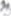 В связи с чем, Правительством Оренбургской области Принято постановление от 15.06.2022 № 525-пп «О проведении государственной кадастровой оценки зданий, помещений, сооружений, объектов незавершенного строительства, машино-мест, расположенных на территории Оренбургской области».Указанное постановление опубликовано 21.06.2022 на портале официального опубликования нормативных правовых актов Оренбургской области и органов исполнительной власти Оренбургской области www.pravo.orb.ru.Постановление вступило в силу после дня его официального опубликования.Государственная кадастровая оценка будет проводиться государственным бюджетным учреждением «Центр государственной кадастровой оценки Оренбургской области» (далее — бюджетное учреждение).В соответствии со ст. 12 Закона о кадастровой оценке в целях сбора и обработки информации, необходимой для определения кадастровой стоимости, правообладатели зданий, помещений, сооружений, объектов незавершенного строительства, машиномест вправе предоставить бюджетному учреждению декларации о характеристиках недвижимого имущества (далее — Декларация).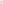 Декларацию можно подать в бюджетное учреждение следующими способами:В форме электронного документа, заверенного электронной цифровой подписью заявителя на электронный адрес: orenkad56@mail.ru.Почтовым отправлением в адрес ГБУ «Госкадоцентр Оренбургской области»: 460021, г. Оренбург, Майский проезд, 11.З. При личном обращении в ГБУ «Госкадоцентр Оренбургской области» по адресу: 460021, г. Оренбург, Майский проезд, д. 1 1, а также в подразделениях по адресам:г. Орск, 462403, Школьная ул., д. 1 За,г. Бузулук, 461047, 1-й мкр., д. 30.Время приема: пн.-чт. с 09:00 до 18:00, пт. с 09:00 до 17:00, перерыв на обед 13:0013:48.Форма Декларации о характеристиках объекта недвижимости и порядок ее рассмотрения утверждены Приказом Росреестра от 24.05.2021 № 11/0216 «Об утверждении Порядка рассмотрения декларации о характеристиках объекта недвижимости, в том числе ее формы».Декларация заполняется в отношении одного здания, помещения, сооружения, объекта незавершенного строительства, машино-места на русском языке на бумажном носителе, заполняется разборчиво, без сокращений слов, аббревиатур, исправлений, подчисток или иных помарок от руки печатными буквами шариковой ручкой с чернилами черного либо синего цвета или с использованием технических средств, или в форме электронного документа.